Задачи №№ 31-40Определить наибольшую активную мощность каждого из потребителей Pmax, питающихся от шин вторичного напряжения U2 понижающей трансформаторной подстанции. Характеристика потребителей дается в табл. 3.На основании типовых графиков нагрузок (рис. 5) и наибольших мощностей отдельных потребителей вычислить активные нагрузки для каждого часа суток и нагрузку суммарного потребления. Результаты вычислений свести в таблицу.По данным таблицы построить суточный график активной! нагрузки каждого потребителя, график суммарной нагрузки и определить наибольшую суммарную расчетную мощность ∑Рmax.расч..Определить наибольшую мощность потребителей на шинах вторичного напряжения подстанции с учетом потерь в высоковольтных сетях и трансформаторах потребителей.Определить суммарную мощность подстанции с учетом мощности трансформатора собственных нужд.Вычислить расчетную мощность трансформатора Spacч.тр, по справочнику выбрать тип трансформатора.Указать электрические характеристики трансформатора.Для выбранного понижающего трансформатора рассчитать: номинальный ток первичной обмотки I1H0M, номинальный ток вторичной обмотки 12ном, коэффициент трансформации Ктр.Исходные данные заданы в табл. 10.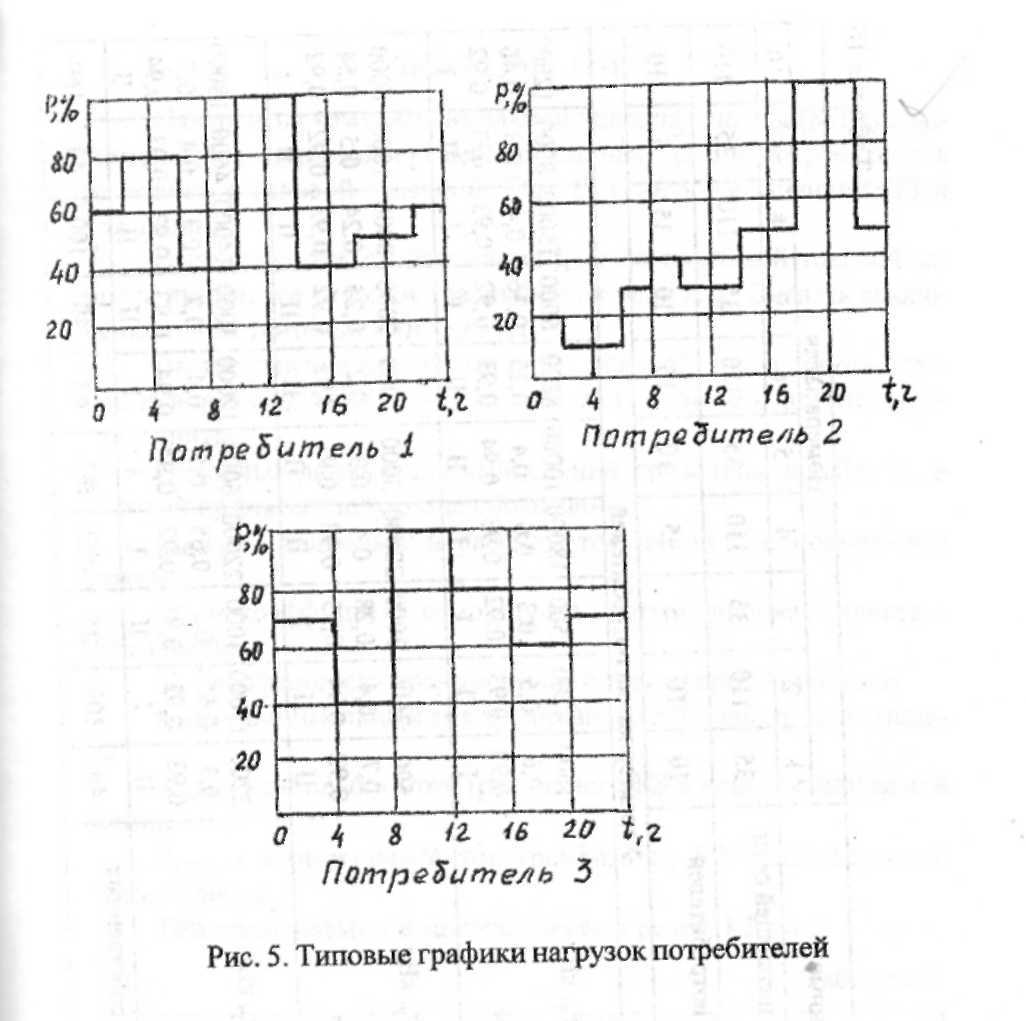 Таблица 3таблица 10Трансформаторы тока48. Начертить принципиальную электрическую схему однотрансформаторной подстанции 35/10 кВ. Указать на схеме типы оборудования. Дать описание схемы.Пояснить назначение элементов схемы. Описать последовательность операций при отключении и включении линии  10 кВ.МЕТОДИЧЕСКИЕ УКАЗАНИЯДля решения задач № 31-40 необходимо изучить материал темы 6, знать категории электроприемников по надежности электроснабжения и особенности электроснабжения электроприемников каждой категории.Для выбора числа и мощности трансформаторов на ТПи ГПП приводят расчет электрических нагрузок потребителей по установленной активной мощности Ру, коэффициенту спроса Кси коэффициенту мощности Км = cosφ. Также для определения электрических нагрузок потребителей используются индивидуальные типовые графики, отражающие технологический процесс производства. По типовым графикам строится суточный график активной нагрузки потребителя электроэнергии.Обратите внимание на особенность типовых графиков потребителей, в которых мощность указана в процентах, за 100% принимается максимальная мощность потребителя.Поэтому, прежде всего, вычисляется наибольшая активная мощность потребителя по формуле: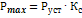 где Руст - установленная мощность потребителя;Кс- коэффициент спроса, учитывающий режим работы, загрузку и КПД потребителя.На основании типовых графиков нагрузки и вычисленных наибольших мощностей отдельных потребителей определяются активные нагрузки для каждого часа графика по выражению: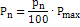 где рn - число процентов из типового графика для n-го часа; 100 - переводной коэффициент процентов в относительные единицы.Рассмотрим пример расчета активных суточных нагрузок для одного потребителя, для которого установленная мощность Руст = 2000 кВт, коэффициент спроса Кс= 0,7, коэффициент мощности Км- 0,93. Типовой график нагрузки потребителя дан на рис.6.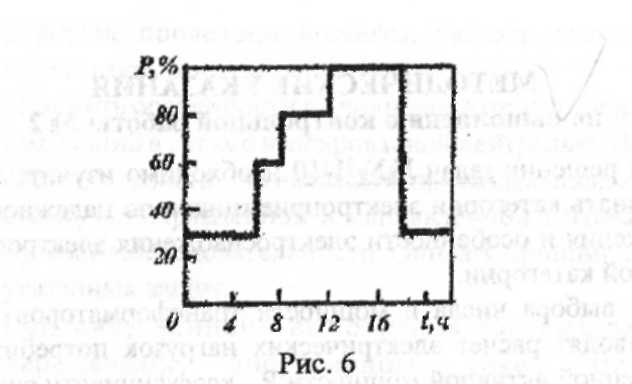 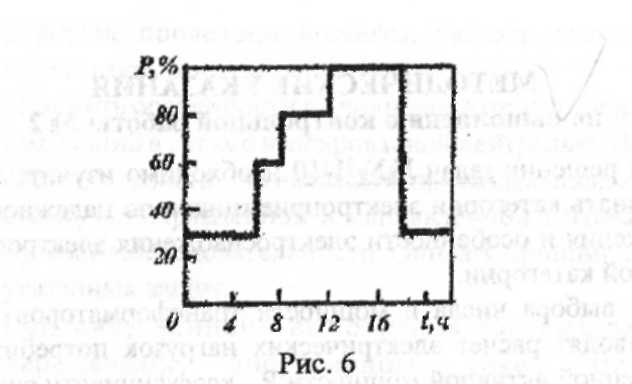 Наибольшая активная мощность составитРmах = Руст • Кс = 2000 • 0,7 = 1400 кВт.Вычислим активную нагрузку для каждого часа суток. Из типового графика видно, что нагрузка в 0 часов, в 1, 2, 3, 4, 5часов составляет 30%, т.е.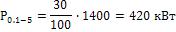 Нагрузка изменилась в 6часов и составила 60%, тогда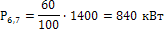 Нагрузка снова изменилась в 8часов и держится неизменной до 12часов, составляя 80%, тогда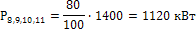 Подобным образом рассчитывается нагрузка до 24часов, аналогично выполняется расчет для двух других потребителей, заданных в задаче.В контрольной работе следует сразу результаты расчетов записать в таблицу, примером которой является табл. 13.Суммируя активные нагрузки потребителей за каждый час, вычисляем суммарную нагрузку всех потребителей на шинах подстанции. Результаты вычислений записываются в табл. 11. По результатам расчета в прямоугольных осях координат строятся суточные графики активной нагрузки каждого потребителя и суточный график суммарной нагрузки.В таблице следует определить, а на графике указать наибольшую суммарную расчетную мощность 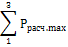 Таблица 11Результаты вычислений активных суточных нагрузок потребителейОбратите внимание на неодновременность наступления наибольших нагрузок отдельных потребителей.Для определения наибольшей полной мощности потребителей необходимо рассчитать реактивные мощности потребителей и суммарную реактивную мощность для часа наибольшей суммарной нагрузки.Реактивная мощность отдельного потребителя вычисляется по формуле: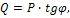 где Р - активная нагрузка потребителя, попавшая в час наибольшей суммарной нагрузки tgφ- тангенс угла φ определяется по заданному коэффициенту мощности потребителя ().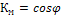 Расчет выполняется для каждого потребителя, после чего определяется суммарная реактивная мощность 
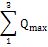 Наибольшая полная мощность потребителей на шинах вторичного напряжения с учетом потерь в высоковольтных сетях и трансформаторах определяется по формуле: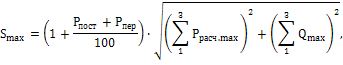 где Рпост - постоянные потери в стали трансформаторов в % от ∑Pmax;Рпер- переменные потери в сетях и меди трансформаторов в % от ∑Рmaх.Ориентировочно можно принять Рпост = 2%, Рпер = 8%.На трансформаторной подстанции к шинам вторичного напряжения, кроме линий потребителей, подключены трансформаторы собственных нужд. Нормально в работе находится один ТСН. Тогда наибольшая полная мощность на шинах вторичного напряжения составит: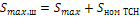 По этой мощности выбирается мощность трансформатора.На подстанциях возможна установка одного, двух и более понижающих трансформаторов. При значительной мощности потребителей первой категории устанавливается два трансформатора. Номинальная мощность каждого трансформатора двух трансформаторной подстанции, как правило, определяется аварийным режимом рабаты подстанции: при установке двух трансформаторов их мощность выбирается такой, чтобы при выходе из работы одного из них оставшийся в работе трансформатор с допустимой аварийной перегрузкой мог обеспечить нормальное электроснабжение потребителей 1-й и 2-й категории. В аварийном режиме примерно 25% потребителей из числа неответственных может быть отключено. Номинальная мощность трансформатора определяется из выражения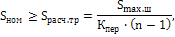 где n - количество рабочих трансформаторов;Кпер- коэффициент допустимой аварийной перегрузки трансформатора по отношению к его номинальной мощности; можно принять Кпер = 1,4-1,5.Это означает, что для масляных трансформаторов в аварийных режимах допускается перегрузка на 40% на время максимума общей суточной продолжительности не более 6 часов в течение не более 5 суток. При этом коэффициент заполнения суточного графика нагрузки трансформатора в условиях его перегрузки должен быть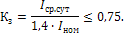 Допустимые систематические и аварийные перегрузки масляных трансформаторов мощностью до 100 MB·А регламентируются ГОСТ 14209-85.Для сухих трансформаторов, предназначенных для комплектных трансформаторных подстанций, допускается аварийная перегрузка на 30% сверх номинального тока не более чем 3 часа в сутки, если длительная предварительная нагрузка составила не более 70% номинального тока трансформатора.По расчетной мощности трансформатора из табл. 14 следует выбрать тип трансформатора и выписать его электрические характеристики, при этом необходимо обратить внимание на заданное напряжение питающей сети и номинальное напряжение потребителя.При расчете номинальных токов I1ном, I2номтрансформатора следует иметь в виду, что мощности первичной и вторичной обмоток двух обмоточного трансформатора одинаковы, а также обращать внимание на единицы измерения.Таблица 12Технические данные трехфазных масляных трансформаторовПри составлении ответа на вопросы № 41-50 необходимо разобраться в понятии «распределительное устройство (РУ)», знать системы сборных шин, их особенности.Схема одно трансформаторной подстанции включает в себя один понижающий трансформатор, РУ высшего и РУ низшего напряжений. На таких подстанциях схемы РУ высшего напряжения выполняют без сборных шин с установкой в цепи трансформатора отделителя (ОД), дополненного короткозамыкателем (КЗ). Но отделители недостаточно надежны в работе, поэтому в связи с выпуском малообъемных масляных и вакуумных выключателей на стороне высшего напряжения устанавливаются выключатели. На схемах РУ вторичного (низшего) напряжения следует указать присоединения трансформатора собственных нужд (ТСН); измерительного трансформатора напряжения. В каждом РУ необходимо указать измерительные трансформаторы тока и разрядники.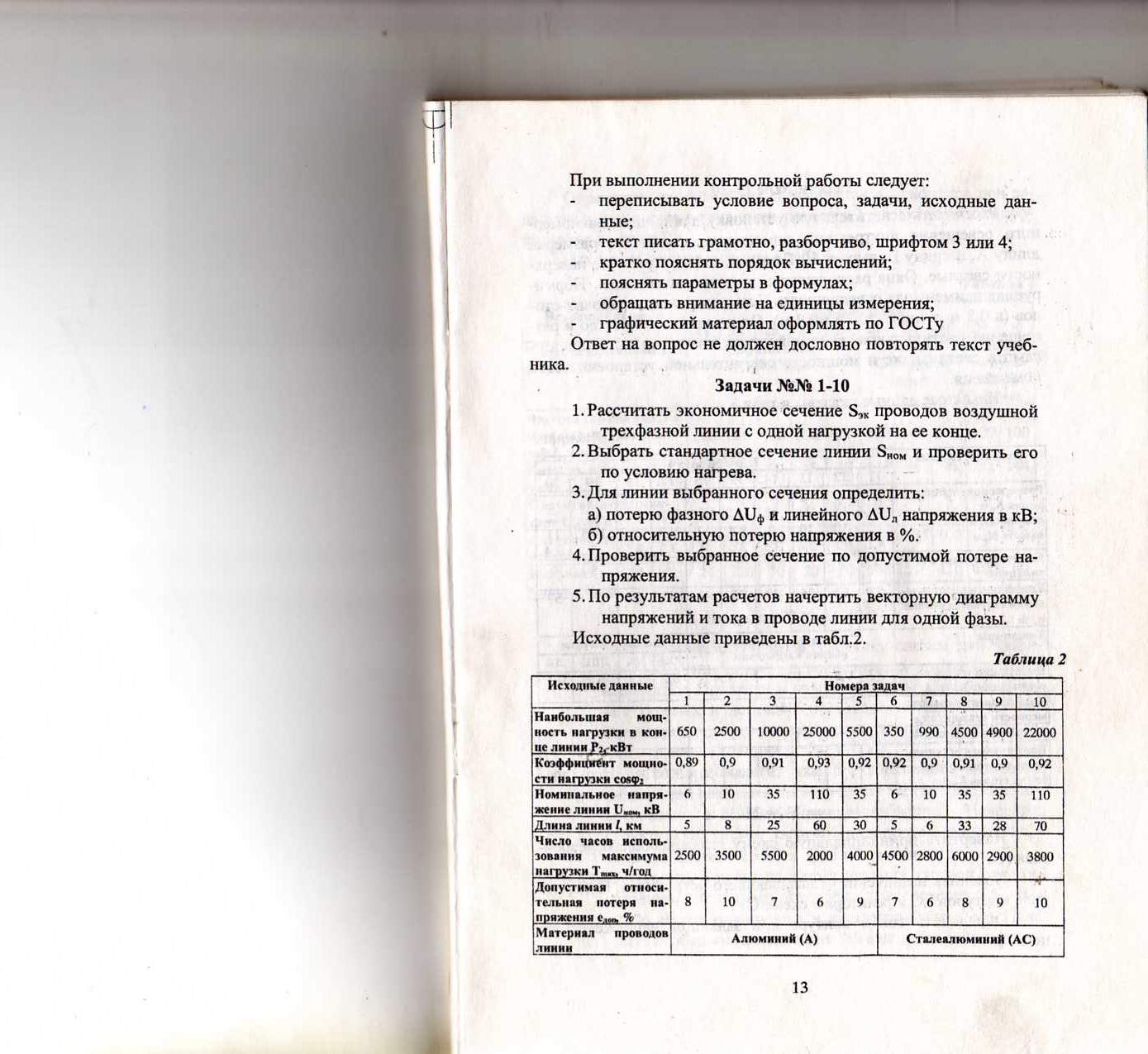 Исходные данныеНомера задачНомера задачНомера задачНомера задачНомера задачНомера задачНомера задачНомера задачНомера задачНомера задачИсходные данные12345678910Номинальное напряжение питающей сети35110351103511О351103511ОUном1кВ35Номинальное напряжение потребителей101063510101035610UH0M2,кВ101035101010Характеристика потребителейХарактеристика потребителейХарактеристика потребителейХарактеристика потребителейХарактеристика потребителейХарактеристика потребителейХарактеристика потребителейХарактеристика потребителейХарактеристика потребителейХарактеристика потребителейХарактеристика потребителейПотребитель 1:Установленная мощность Ру, кВт1500420050018000100008800600015000800012000Коэффициент спроса Кс0,60,50,30,60,40,250,360,40,30,46Коэффициент мощности Км0,930,930,920,930,940,930,920,930930,92КатегорияIIIIIIIIIIIIIIПотребитель 2:Установленная мощность Ру, кВт5003600300020000300040002000800018006000Коэффициент спроса Кс0,70,40,280,40,330,20,250,240,50,54Коэффициент мощности Км0,920,940,930,930,920,930,920,920,920,92КатегорияIIIIIПIIIIIIIIIIIПотребитель 3:Установленная мощность Ру, кВт220015000100022000600012000300014000460018000Коэффициент спроса Кс0,30,650,50,650,50,40,20,30,40,7Коэффициент мощности Км0,930,930,940,920,940,940,930,930,930,94КатегорияIIIПIIIIIIIIIIМощность трансформатора собственных401002540063634010040160нужд SH0M.TCH, к ВАТип трансформатора токаНоминальныеНоминальныеТокиТокиНоминальная нагрузка обмотки.S2номНоминальная нагрузка обмотки.S2номТип трансформатора токанапряжение Uном,ТОК 1номЭлектродинамической стойкости, iдннЧетырех (трех)секундной термической стойкости, 1тизмери тельнойзащитнойкВАкАкАВАВАТЛМ-10УЗ1020,50,100,150,2007-522,66-8,751015ТЛМ-10УЗ10300 400 600 800 1000 1500100 100 100 100 100 10016 16 20 20 22,5 22,51015ТШЛ-10УЗ102000 30008131,52030ТФЗМ-35А ИТФЗМ-35Б3515 20 30 40 50 75 100 150 200 300 400 600 800 10003468101521314263841271071340,6/0,6 * 0,7/0,9 1,1/1,3 1,5/1,8 1,9/2,0 2,3/3,0 3,5/4,0 5,8/6 7/9,0 11,6/13 15/18 22/27 30/30 37/37ТФЗМ-110Б11050 75 100 150 200 300 400 600 80010 15 21 31 42 63 62 126 1242 3 4 6 8 12 16 26 28ТФЗМ-220Б220300 400 600 80027 24 54 4810 9 20 18ЧасыАктивная нагрузка,Активная нагрузка,кВтПотреби-Потреби-Потреби-Суммарная всехтель 1тель 2тель 3потребителей0P01= 420Р02 = 500Р03 =Ю00P01+ Р02+Р03 = 192014202420342044205420684078408112091120101120111120121400131400141400151400161400171400184201942020420214202242023420ТипНоминальная мощностьSномСочетание напряженийСочетание напряженийПотериПотериНапряжение КЗТок XXСхема и группа соединенияобмотокТипНоминальная мощностьSномВНННXXКЗНапряжение КЗТок XXСхема и группа соединенияобмотокТипкВАкВкВкВткВт%%Схема и группа соединенияобмотокТМ-1000/35 У11000356,310,5211,66,51,4У/Д-11ТМ-1600/35 У1 ТМН-1600/35 У11600160035356,3; 10,5 6,3; 112,75 2,916,5 16,56,56,51,3 1,3У/Д-11ТМ-2500/35 У1 ТМН-2500/35 У12500250035356,3; 11 6,3; 113,94,123,56,51У/Д-11ТМ-4000/35 У1 ТМН-4000/35У14000356,3; 10,5 6,3; 115,3 5,633,57,50,9У/Д-11ТМ-6300/35 У1 ТМН-6300/35 У16300356,3; 10,5 6,3; 117,6 846,57,50,8У/Д-11ТМН-6300/110 У1630011011104410,51Ун/Д-11ТДН-10000/110 У11000011О11; 38,5188510,50,7Ун/Д-11ТДН-16000/110 У11600011011; 38,5188510,50,7Ун/Д-11ТдБ-25000/110 У!2500011038,52512010,50,65Ун/Д-11